О порядке проведения антикоррупционной экспертизынормативных правовых актов  Атнарского сельского поселения Красночетайского района Чувашской Республики и их проектовВ соответствии с Законом Чувашской Республики от 04.06.2007 N 14 «О противодействии коррупции», руководствуясь постановлением Кабинета Министров Чувашской Республики от 25.12.2007 N 348 «О порядке проведения антикоррупционной экспертизы нормативных правовых актов Чувашской Республики и их проектов»   администрация Атнарского  сельского поселения Красночетайского района Чувашской Республики постановляет:1.	Утвердить:Порядок проведения антикоррупционной экспертизы нормативных правовых актов   администрации Атнарского сельского поселения Красночетайского района и их проектов (далее - Порядок), (приложение 1);Методические рекомендации по проведению антикоррупционной экспертизы нормативных правовых актов  администрации Атнарского сельского поселения Красночетайского района и их проектов (далее - Методические рекомендации), (приложение 2).2.	Ответственными лицами Атнарского сельского поселения Красночетайскогорайона обеспечить проведение антикоррупционной экспертизы нормативных правовых	актов Атнарского сельского поселения Красночетайского района и их проектов всоответствии с Порядком и Методическими рекомендациями.	3.	Определить ответственными лицами за проведение антикоррупционнойэкспертизы нормативных правовых актов Атнарского сельского поселенияКрасночетайского района и их проектов:Наумову А.А. , зам. главы Атнарского сельского поселенияМузякову О.В., начальника финансового отдела администрации района (по согласованию);Матюшкину А.Л.- ведущего специалиста-эксперта сектором юридической службы администрации Красночетайского  района(по согласованию).Представителя прокуратуры района (по согласованию с прокурором района).Эзенкину С.Н.- главного бухгалтера централизованной бухгалтерии Красночетайского района (по согласованию).Глава Атнарского сельского поселения                                                           А.Н. КузнецовИсп. Наумова А.А.2-16-74Приложение № 1к постановлению администрации  Атнарского сельского поселения Красночетайского района Чувашской Республикиот 08.11.2013 г. №103ПОРЯДОК ПРОВЕДЕНИЯ АНТИКОРРУПЦИОННОЙ ЭКСПЕРТИЗЫ НОРМАТИВНЫХ ПРАВОВЫХ АКТОВ АТНАРСКОГО СЕЛЬСКОГО ПОСЕЛЕНИЯ КРАСНОЧЕТАЙСКОГО РАЙОНА И ИХ ПРОЕКТОВI. Общие положенияНастоящий Порядок определяет процедуру проведения антикоррупционной экспертизы нормативных правовых актов Атнарского сельского поселения Красночетайского района Чувашской Республики и их проектов в целях выявления и устранения несовершенства правовых норм, которые повышают вероятность коррупционных действий, а также порядок участия граждан и организаций в проведении антикоррупционной экспертизы действующих правовых актов (далее действующий акт) и проектов правовых актов (далее - проект акта).Антикоррупционной экспертизе подлежат правовые акты (проекты актов) администрации Атнарского сельского поселения Красночетайского района Чувашской Республики,  правовые акты Собрания депутатов Атнарского сельского поселения Красночетайского района Чувашской Республики (председатель Собрания депутатов сельского поселения) вправе обратиться к  ответственным  лицам  Атнарского сельского поселения Красночетайского района  Чувашской Республики,  с ходатайством о проведении антикоррупционной экспертизы действующего  акта и (или) проекта     акта.Субъектами проведения антикоррупционной экспертизы действующих актов и проектов актов являются ответственные лица за проведение антикоррупционной экспертизы нормативных правовых актов Атнарского сельского поселения Красночетайского района Чувашской Республики (далее - ответственные лица).Для целей настоящего Порядка используются следующие основные понятия:-	коррупциогенные нормы - нормы, содержащие коррупционные факторы; -коррупциогенные факторы - явление или совокупность явлений, порождающиекоррупцию или способствующие ее распространению;-	превентивные антикоррупционные нормы - положения нормативных правовых актов администрации Атнарского сельского поселения Красночетайского района Чувашской Республики специально направленные на предотвращение коррупции.II. Порядок проведения антикоррупционной экспертизы действующих актов и проектов актов2.1.	Антикоррупционная экспертиза действующих актов и проектов актовпроводится ответственными лицами по поручению администрации Атнарского сельского поселения Красночетайского района Чувашской Республики  в отношении нормативно-правовых актов и проектов актов администрацииАтнарского сельского поселения Красночетайского района, в отношении нормативно-правовых актов и проектов актов Собрания  депутатовАтнарского сельского поселения Красночетайского района.           2.2.	Ответственные лица проводят антикоррупционную экспертизу:-действующих нормативно-правовых актов;-подготавливаемых проектов.2.3.	Антикоррупционная экспертиза проектов актов проводится ответственнымилицами в срок до 5 рабочих дней, а особо сложных - 10 рабочих дней.Антикоррупционная экспертиза действующих актов проводится ответственными лицами в срок до 15 рабочих дней.2.4.	Антикоррупционная экспертиза действующих актов и проектов актовпроводится в соответствии с Методическими рекомендациями по проведению антикоррупционной экспертизы нормативных правовых актов администрации Атнарского сельского поселения Красночетайского района Чувашской Республики и их проектов,  нормативных правовых актов Собрания депутатов  Атнарского сельского поселения Красночетайского района Чувашской Республики и их проектов (далее -Методические рекомендации).2.5.	Должностные лица администрации Атнарского сельского поселенияКрасночетайского района Чувашской Республики, разработавшие проекты актов (далее - разработчики),оформляют результат антикоррупционной экспертизы проекта акта записью впояснительной записке, подтверждающей проведение разработчиком антикоррупционной экспертизы и отсутствие в проекте коррупционных норм.По результатам проведенной ответственными лицами антикоррупционной экспертизы проекта акта и при выявлении коррупциогенных факторов составляется заключение.В случае, если при проведении ответственными лицами антикоррупционной экспертизы проекта акта в его тексте коррупционных норм не выявлено, им осуществляется визирование проекта без составления заключения.В случае, если при проведении антикоррупционной экспертизы действующего акта выявлены коррупциогенные нормы, ответственными лицами совместно с разработчиками данного акта составляется заключение.2.6.	В заключении отражаются следующие сведения:перечень норм, отвечающих признакам коррупционности в соответствии с коррупциогенными факторами;-рекомендации по изменению формулировок правовых норм для устранения коррупциогенности;-наличие в действующем акте (проекте акта) превентивных антикоррупционных норм и рекомендации по их включению!Заключение о коррупциогенности действующего акта (проекта акта) направляется ответственными лицами руководителю структурного подразделения администрации Атнарского сельского поселения Красночетайского района, разработавшему проект акта, в отношении действующего акта, проекта акта Собрания депутатов Атнарского сельского поселения Красночетайского района  Чувашской Республики заключение направляется также председателю Собрания депутатов Атнарского сельского поселения Красночетайского района Чувашской Республики.Руководитель структурного подразделения администрации Атнарского сельского поселения Красночетайского района Чувашской Республики по результатам заключения о коррупциогенности действующего акта, разработанного им проекта акта обязан в целях ликвидации или нейтрализации коррупциогенных факторов соответственно подготовить проект решения о внесении изменений в действующий акт, доработать соответствующий проект акта с учетом вышеуказанного заключения.         III. Порядок участия организаций и граждан в проведении                  антикоррупционной экспертизы действующих актов и проектов актов3.1.	Организации и граждане, администрация Атнарского сельского поселения Чувашской Республикивправе обратиться в администрацию Атнарского сельского поселения Красночетайского района Чувашской Республики сходатайством о проведении антикоррупционной экспертизы действующего акта.          3.2.	Ответственные лица по обращениям организаций, граждан проводятантикоррупционную экспертизу действующего акта в соответствии с настоящимПорядком и Методическими рекомендациями в течение 15 рабочих дней.Заключение по результатам антикоррупционной экспертизы действующих актов вобязательном порядке направляется организациям, гражданам, администрацией Атнарского сельского поселения Красночетайского района Чувашской Республики направившим ходатайство о ее проведении.3.3.	Структурные подразделения администрации Атнарского сельского поселения Красночетайского района Чувашской Республики в целях обеспечения участия организаций и граждан в проведении антикоррупционной экспертизы проектов актов при их разработке вправе, а в случаях, установленных законодательством Российской Федерации и законодательством Чувашской Республики, обязаны:-размещать информацию о разработке проекта акта в сети Интернет на официальном сайте администрации Атнарского сельского поселения Красночетайского района  Чувашской Республики;-размещать проект акта в сети Интернет на официальном сайте  администрации Атнарского сельского поселения Красночетайского района Чувашской Республики;-рассматривать предложения, поступившие от организаций и граждан;-проводить публичное обсуждение проекта акта.          3.4.	Должностные лица администрации Атнарского сельского поселения, ответственные лица вправе направлять действующие акты, проекты актов на независимую антикоррупционную экспертизу, которая проводится саморегулируемыми или инымиорганизациями, осуществляющими свою деятельность в соответствующей сфере.3.5.	По инициативе общественных объединений, а также граждан может быть проведена общественная антикоррупционная экспертиза действующих актов, проектов актов.Материалы общественной антикоррупционной экспертизы подлежат рассмотрению ответственными лицами в порядке, установленном пунктом 3.2 настоящего Порядка.Приложение №2 к постановлению администрации  Атнарского сельского поселения Красночетайского района Чувашской Республикиот 08.11.2013 г. №103МЕТОДИЧЕСКИЕ РЕКОМЕНДАЦИИ ПО ПРОВЕДЕНИЮ АНТИКОРРУПЦИОННОЙ ЭКСПЕРТИЗЫ  НОРМАТИВНЫХ ПРАВОВЫХ АКТОВ АТНАРСКОЕО СЕЛЬСКОЕО ПОСЕЛЕНИЯ КРАСНОЧЕТАЙСКОЕО РАЙОНА ЧУВАШСКОЙ РЕСПУБЛИКИИ ИХ ПРОЕКТОВI.	Общие положения          1.1.	Настоящие Методические рекомендации разработаны в целях выявления наиболее типичных и формализованных проявлений коррупциогенности в нормативныхправовых актах администрации Атнарского сельского поселенияКрасночетайского района Чувашской Республики и их проектах (далее – нормативный правовой акт) и определяют методику проведения антикоррупционной экспертизы  нормативных правовых актов, основные коррупциогенные факторы.1.2.	Цели проведения антикоррупционной экспертизы:-выявление в нормативном правовом акте коррупциогенных факторов, создающих возможности совершения коррупционных действий и (или) принятия коррупционных решений;-выработка предложений и рекомендаций по устранению в нормативном правовом акте коррупциогенных факторов, включению в него превентивных антикоррупционных норм.	1.3.	Предметом антикоррупционной экспертизы нормативных правовых актов являются:-соблюдение установленной законодательством Российской Федерации и законодательством Чувашской Республики компетенции при регулировании правоотношений;-полнота правового регулирования правоотношений;-соответствие Конституции Российской Федерации, федеральным конституционным законам, федеральным законам, нормативным правовым актам Президента Российской Федерации, Правительства Российской Федерации, иным нормативным правовым актам федеральных органов муниципальной власти, Конституции Чувашской Республики, законам Чувашской Республики и иным нормативным правовым актам органов местного самоуправления;-соблюдение установленного порядка разработки и принятия нормативного правового акта.1.4.	Антикоррупционная экспертиза нормативных правовых актов проводится ответственными лицами по реализации антикоррупционной политики.Ответственные лица вправе направить нормативный правовой акт на независимую антикоррупционную экспертизу, которая проводится саморегулируемыми или иными организациями, осуществляющими свою деятельность в соответствующей сфере.II.	Методика проведения антикоррупционной экспертизы нормативных правовых актов2.1. При проведении антикоррупционной экспертизы нормативных правовых актов выявляются и оцениваются следующие коррупциогенные факторы:а) широкие дискреционные (реализуемые по собственному усмотрению) полномочия администрации Атнарского сельского поселения Красночетайского района Чувашской Республики и их должностных лиц (например, отсутствие сроков для совершения должностными лицами обязательных действий в отношении граждан иорганизаций, оценочные формулировки обстоятельств, являющихся основанием совершения таких действий, возможность должностного лица по своему усмотрению начинать и завершать юридические процедуры);б)	повышенные требования к лицу, предъявляемые для реализации его права (например, большой перечень документов, которые необходимо представить для реализации прав, необходимость получения большого числа согласований, экономически необоснованные размеры платы за оказание муниципальных услуг, установление большого числа специальных признаков, которыми должно обладать физическое лицо или организация для занятия определенным видом деятельности или получения муниципальной поддержки);в)	отсутствие административных процедур (например, недостаточно четкое установление порядка принятия должностным лицом решений, отсутствие гapантий прав;физического лица или организации на представление необходимых документов и пояснений);г)	отсутствие или дефекты конкурсных процедур при предоставлении какого – либо права или преимущества, выделении физическим лицам и организациям средств избюджета Атнарского сельского поселения Красночетайского района Чувашской Республики (например, отсутствие механизма обеспечения достаточного количества участников конкурса, низкая информированность потенциальных участников конкурса о его проведении, недостаточный период времени между объявлением конкурса и окончаниеприема заявок участников, необоснованное применение закрытого конкурса, отсутствие четких критериев конкурсного отбора);д)	большое количество отсылочных (бланкетных) норм (например, необоснованное наделение администрации Атнарского сельского поселения Красночетайского района Чувашской Республики правом разрабатывать и принимать нормативные акты);е)	наличие в нормативном правовом акте пробела в правовом регулированииотношений, которые призван регулировать данный нормативный правовой акт:ж)	коллизии правовых норм (например, несоответствия между нормативными правовыми актами, разными по юридической силе или имеющими одинаковую юридическую силу);з)	наличие     юридико-лингвистической     коррупциогенности (например, использование в нормативном правовом акте неясных формулировок, терминов, понятийи категорий оценочного характера);и)	отсутствие положения, предусматривающего ответственность должностного лица за правонарушения;к) отсутствие механизма контроля за деятельностью администрации Атнарского сельского поселения Красночетайского района  Чувашской Республики их  должностных лиц.Лицом, проводящим антикоррупционную экспертизу нормативного правого акта (далее - эксперт), могут быть выявлены и иные коррупциогенные факторы.В ходе проведения антикоррупционной экспертизы нормативного правого акта эксперт оценивает коррупциогенные факторы, указанные в пункте2.1 настоящих Методических рекомендаций, в их совокупности, степень их влияния на уровень коррупциогенности нормативного правового акта, рассматривает возможность устранения или уменьшения действия данных факторов.В случае выявления в нормативном правовом акте коррупциогенных ф;акторов  устранение или уменьшение действия которых невозможно, эксперт обосновывает это в  отношении каждого фактора в отдельности и предлагает возможные способы нейтрализации коррупционных рисков.2.4.	В случаях, установленных Порядком проведения антикоррупционной экспертизы нормативных  правовых  актов администрации Атнарского сельского поселения Красночетайского района  Чувашской Республики их проектов, по результатам проведения антикоррупционной экспертизы нормативного правового акта экспертом составляется заключение.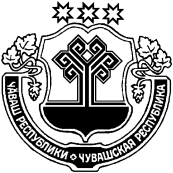 